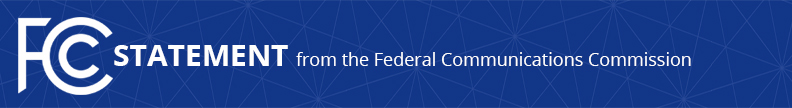 Media Contact: David Grossman, (202) 418-2100david.grossman@fcc.govFor Immediate ReleaseCOMMISSIONER CLYBURN STATEMENT 
ON UNANIMOUS ADOPTION OF PUBLIC NOTICE TO ACCELERATE ADOPTION AND ACCESSIBILITY OF BROADBAND-ENABLED HEALTH CARE 
WASHINGTON, April 24, 2017 – “‎Today, the Federal Communications Commission takes an important step in advancing the mission of the Connect2HealthFCC Task Force. Through the release of this Public Notice, the Commission seeks information on how we can help enable the adoption and accessibility of broadband-enabled health care solutions, especially in rural and other underserved areas of the country. I thank Chairman Pai for continuing his commitment to the Task Force and Commissioner O’Rielly for his support of the item.” 

“The emerging broadband health ecosystem includes health care providers, public health and social service agencies, innovators and entrepreneurs, academic and research facilities, state and local policymakers, patients and their caregivers, as well as fixed and wireless broadband companies. I encourage entities from each of these sectors to provide us with detailed comments. As the Task Force’s Beyond the Beltway series reaffirmed, we benefit the most when all relevant stakeholders collaborate to bridge health disparities. By working together, I know we can narrow the digital and opportunities divide to ensure much needed health and wellness solutions reach all Americans.”
###
Office of Commissioner Mignon Clyburn: (202) 418-2100Twitter: @MClyburnFCCwww.fcc.govThis is an unofficial announcement of Commission action.  Release of the full text of a Commission order constitutes official action.  See MCI v. FCC, 515 F.2d 385 (D.C. Cir. 1974).